Maak hiervan een top 5 van kaartjes die je graag zou willen in je toekomstige werk.Vul deze kenmerken in op de website: www.beroepeninbeeld.nl bij ‘ik wil iets’.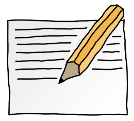 OPDRACHT 6.612345Welke beroepen komen hieruit?Welke beroepen komen hieruit?Welke beroepen komen hieruit?Zitten er beroepen bij, die goed bij jou passen? Welke?Zitten er beroepen bij, die goed bij jou passen? Welke?Zitten er beroepen bij, die goed bij jou passen? Welke?Welk beroep uit dit rijtje spreekt jou het meest aan? En waarom?Welk beroep uit dit rijtje spreekt jou het meest aan? En waarom?Welk beroep uit dit rijtje spreekt jou het meest aan? En waarom?